Консультация «Почему конструктор лучше любой игрушки»Конструирование из конструкторов полностью отвечает интересам детей, ихспособностям и возможностям, поскольку является исключительно детскойдеятельностью.Благодаря конструированию особенно быстро совершенствуются навыки иумения, умственное и эстетическое развитие ребенка. У детей с хорошоразвитыми навыками конструирования быстрее развивается речь, так кактонкая моторика рук связана с центрами речи. Ловкие, точные движения рукдают возможность быстрее и лучше овладеть техникой письма.Конструирование: Развивает мелкую моторику. С ней напрямую связан речевой аппарат.Развивает логическое мышление. Ведь сборка – это четкосформулированный алгоритм действий.Развивает творческое мышление. Малыш придумывает собственныеневероятные объекты. Фантазия ничем не ограничена.Развивают образное мышление. Приступая к сборке, в голове ужечетко представлен образ конечной цели.Развивает усидчивость. Потребуется не один час, чтобы собратьвместе 100 деталей.Развивает целеустремленность. Если ребенок все-таки дошел доконца и собрал, то он будет гордиться собой. Стремление к поставленнойцели – одно из основополагающих качеств успешного человека. Интересно играть и взрослым, и детям. Объединяет семью. Повод,чтобы собраться семьей и провести пару часов за увлекательным занятием.Развивает потребность в создании своими руками. Стремление ксозиданию заложено от рождения в каждом человеке, его нужно холить,лелеять и поощрять.Свободное время маленького человека занимайте правильными вещами.Иначе он займет его чем-то другим, не исключено что не самым полезным.Конструкторская деятельность имеет ряд преимуществ перед другимивидами игрушек. Такой игрой маленький человек упражняет свой мозг,решает головоломку, которую сам и придумывает.                          Как выбрать конструктор для детей1. Материал изготовления. Лучше отдавать предпочтение натуральнымизделиям.2.Надежность креплений. Они должны надежно держаться, но при этомс легкостью разъединяться при необходимости. Досадно, если собранный втечение нескольких часов крокодил рассыплется при попытке его перенести.3.Производитель и его репутация на рынке детских товаров. Учитывайте, сколько лет он производит товары такого рода.4.Отзывы покупателей. Проанализируйте информацию об этом видекомплектов для игр в интернете. Почитайте отзывы. Когда родители ужесталкивались с проблемами и делятся опытом, вам проще избежать подобныхпроколов. Учитесь на чужих ошибках.5.Интересы ребенка. Если он любит играть с машинками, не покупайтеему самолетики. А лучше отправляйтесь за покупками вместе. Очертитедоступную вам ценовую категорию, и пусть выберет то, что понравится.6.Отдавайте предпочтение крупным гипермаркетам. Не заказывайтеигрушки через интернет. Вы не знаете, где они были и с чем контактировали.Причем в сети никто не застрахован от мошенников.Меры безопасности: 1.Выбирайте большие размеры деталей. Это удобно при сборке иисключает случайное попадание в легкие или пищевод. Внимательно следитеза безопасностью.2.Используйте элементы только по прямому назначению. Не стоитприменять для других нужд, это нанесет вред здоровью ребенка и семьи.3.Присматривайте за играющими детьми. Пусть они находятся в зоневидимости. Под контролем они меньше балуются. В ссоре могуттравмировать друг друга деталями конструктора. Чтобы этого не случилось,улаживайте конфликты как можно скорее.4.Собирайте после игры элементы в коробку и убирайте в безопасноеместо. Так фрагменты не потеряются, сын или дочь не сможет пользоватьсяигрушкой без разрешения.5.Очищайте фрагменты минимум раз в неделю. Можно детскиммылом и мягкой тряпкой. Тщательно просушивайте, чтобы нигде неоставалась влага. Ребенок, прирожденный конструктор, изобретатель, исследователь. 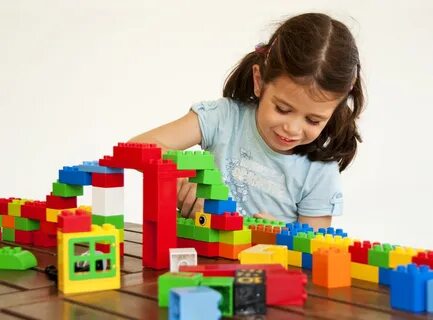 